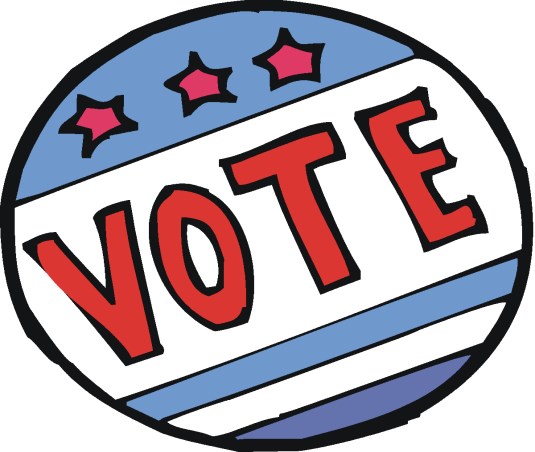 POLLING PLACE LOCATIONS - 2021Several locations have changed	Ashland Church							District 1	Kirkwood Fire Hall 	 	  				District 2 	Town Hall Courtroom 						Districts 5 & 12	Macy’s Court  			 				Districts 4, 7 & 18	Kresson Fire Hall							District 8	Food Court 	 						Districts 17 & 19	Lion’s Lake 	 						Districts 3, 10, 13 & 15	School Admin Building  					Districts  6, 9 & 14   	Hampton Inn - 			 				Districts 11 & 16ANY QUESTIONS REGARDING POLLING PLACES  PLEASE CALL THE TOWNSHIP CLERK AT (856)429-7757 